Дистанционное обучение впервые избранных председателей, заместителей  председателей 
и секретарей избирательных комиссий  субъектов Российской Федерации118 марта 2022 года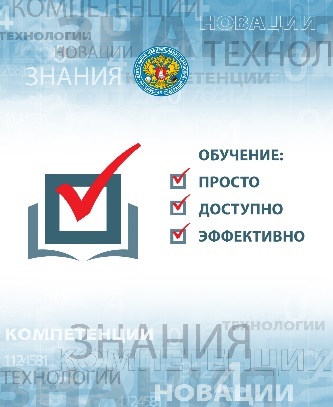 ТЕСТОВЫЕ ЗАДАНИЯ 
ДЛЯ ДИСТАНЦИОННОГО ОБУЧЕНИЯ
Тема: Основы делового этикета1. Для проведения онлайн-конференций: а) назначать технического модератора не нужно, каждый может начинать и завершать выступление самостоятельно;б) необходимо назначить технического модератора, который будет следить за регламентом выступлений.2.  По правилам делового этикета первым покидает онлайн-совещание: а) руководитель (председательствующий на совещании); б) участники совещания;в) технический модератор (секретарь совещания).3. Во время онлайн-выступления участник направляет взгляд: а) прямо в видеокамеру;б) на свои материалы;в) в сторону.4. Предупреждать участников онлайн-совещания об осуществлении видеозаписи совещания:а) не требуется, если онлайн-совещание проводится внутри организации;б) необходимо.5. Во время онлайн-совещания представляться участнику при активации микрофона: а) не требуется, это делает модератор;б) не требуется, если его представил руководитель;в) необходимо.